Selvitä millaisessa ympäristössä seuraavat kasvit kasvavat/mitä ne vaativat kasvupaikalta: 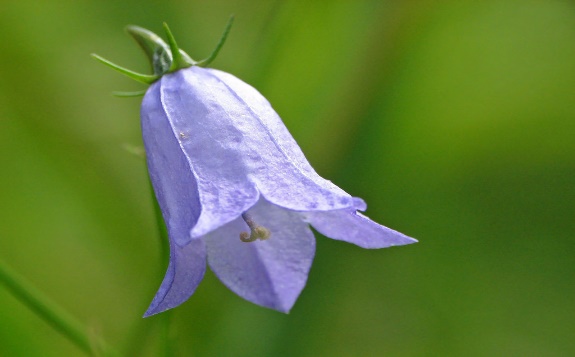 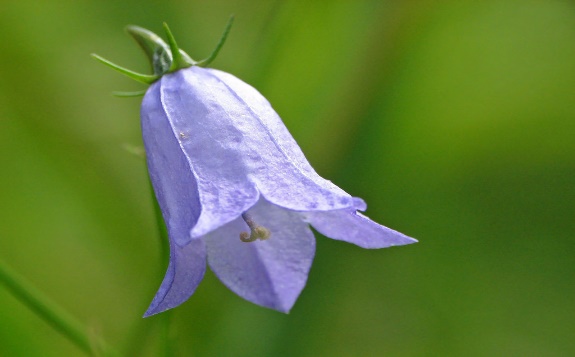 kissankellolummemäntykoivu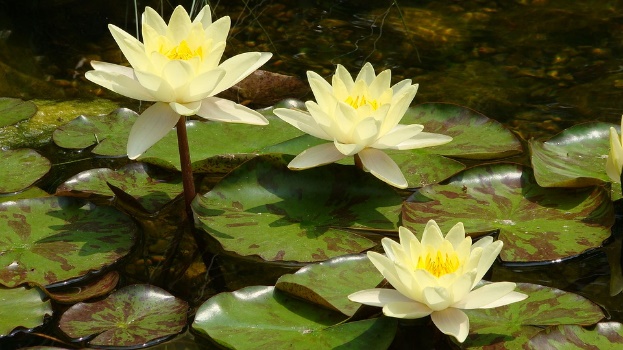 sinivuokkosaniainen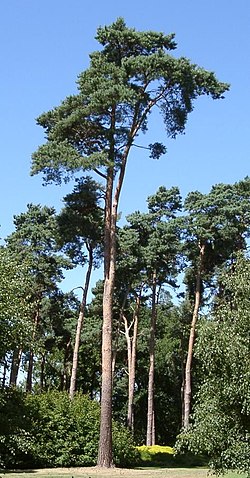 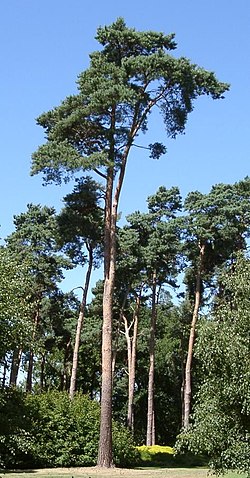 kissankäpäläkanervakurjenmiekkakultapiisku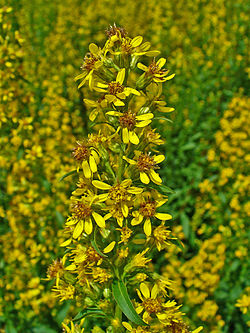 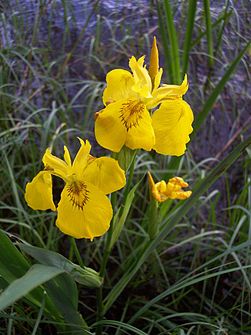 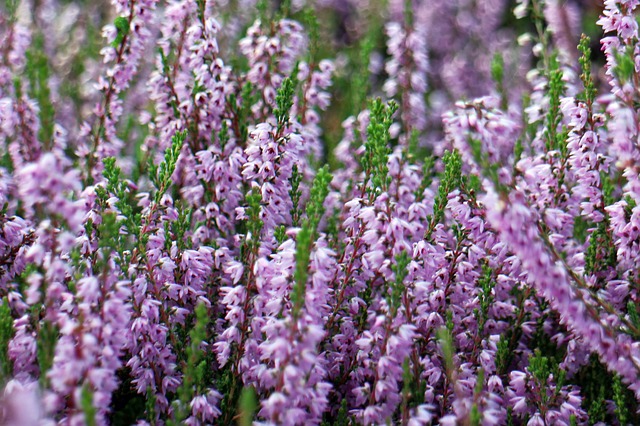 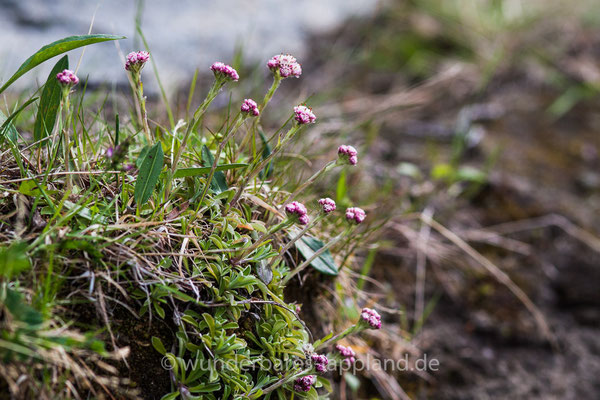 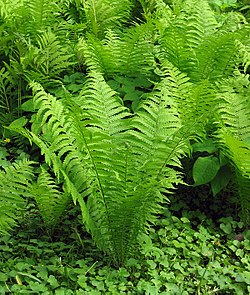 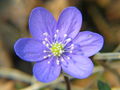 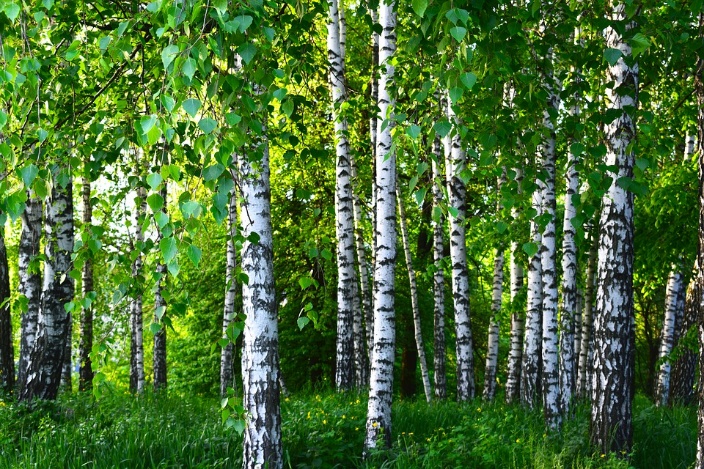 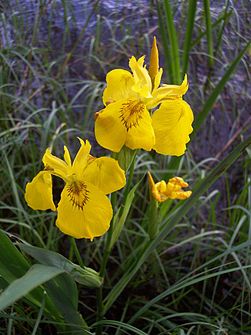 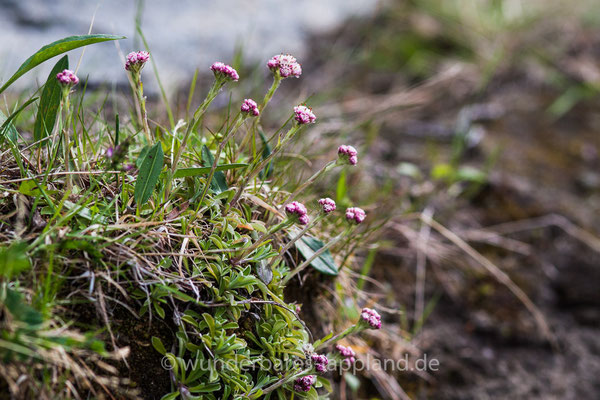 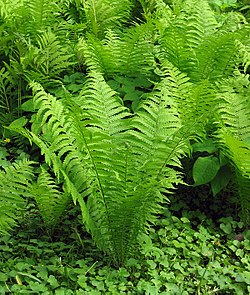 